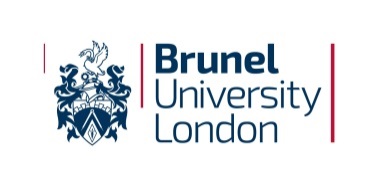 SABBATICAL LEAVE – PROFESSIONALAPPLICATION FORMPART ONE:	to be completed by the applicantOnce part one is complete, please email the application to Linda Hazell, Planning & Policy PART TWO: to be completed by the applicants Head of Directorate or Director of College OperationsAll applications (both supported and unsupported) to be sent to Linda Hazell, Planning & Policy for monitoring; all applications will be forwarded to Human ResourcesUnsupported applications should be discussed with the applicant as soon as possible, giving appropriate feedbackDate of applicationDate of applicationName of applicantName of applicantDirectorate/Department/College Directorate/Department/College PositionPositionDate appointedDate appointedDates of previous Sabbatical LeavePlease state whether this was research, education or professional leaveDates of previous Sabbatical LeavePlease state whether this was research, education or professional leaveDuration of Sabbatical Leave requestedDuration of Sabbatical Leave requestedDates of Sabbatical Leave requestedDates of Sabbatical Leave requestedCostsIf the Sabbatical Leave period is to be financed by an external source (rather than your Directorate or Department/College) please detail the source and funds to be providedCostsIf the Sabbatical Leave period is to be financed by an external source (rather than your Directorate or Department/College) please detail the source and funds to be providedPlease outline below the case for Professional Leave (maximum of 3 pages) includingaims and objectives outline of activitiesoutputs and deliverablesFor b) and c) please provide a clear timescale for each element using the template belowPlease outline below the case for Professional Leave (maximum of 3 pages) includingaims and objectives outline of activitiesoutputs and deliverablesFor b) and c) please provide a clear timescale for each element using the template belowPlease outline below the case for Professional Leave (maximum of 3 pages) includingaims and objectives outline of activitiesoutputs and deliverablesFor b) and c) please provide a clear timescale for each element using the template belowPlease outline below the case for Professional Leave (maximum of 3 pages) includingaims and objectives outline of activitiesoutputs and deliverablesFor b) and c) please provide a clear timescale for each element using the template belowTimescalesb) Activityb) Activityc) DeliverablePlease detail below how Professional Leave and the programme of activities will further your professional development Please detail below how Professional Leave and the programme of activities will further your professional development Please detail below the benefits of the Professional Leave for your Directorate or Department/College and the University Please detail below the benefits of the Professional Leave for your Directorate or Department/College and the University Please outline below any duties that you will continue to perform whilst on Professional LeavePlease outline below any duties that you will continue to perform whilst on Professional LeavePlease outline below any duties that will require cover during the period of Professional LeavePlease outline below any duties that will require cover during the period of Professional LeaveRisk Assessment:  Please outline below any risks associated with the Professional Leave and how these will be mitigatedDo you fully support this application for Professional Leave?  If not, please explainHow do the activities and outputs listed above relate to your Departmental Plans?Please outline below the consequences for your Department should Professional Leave be granted including any cover requirementsPlease explain how the period of Professional Leave will further the professional development of the applicantHead of Directorate / Director of College OperationsDate